September 6th, 2021LessonThe human body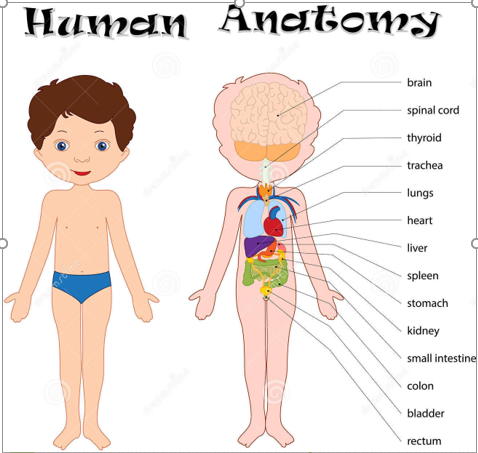 The human body is made up of many parts.Vital Organs:Vital organs are the parts of our body that we need to stay alive.Our vital organs are:The heart           The lungs                The stomach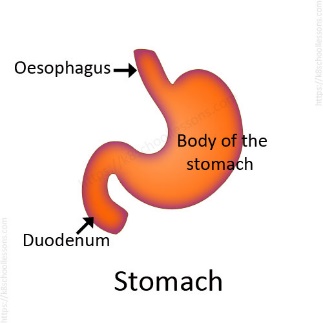 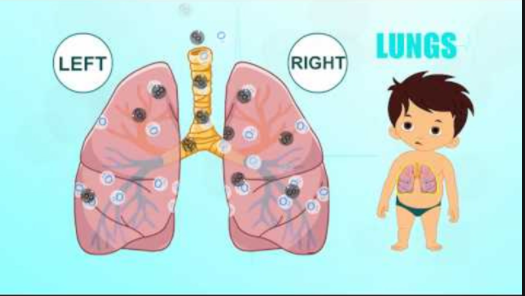 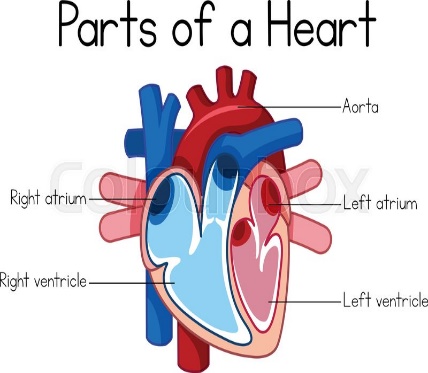 